..ContactAddress:  : DUBAI UAE Address:  : DUBAI, UAE Phone:  : 00971506825120 Email:  : info.basem1978@gmail.comPermit:  : UAESkills- Administrative work, task distribution, and operations management.- Ability to communicate and complete commercial and executive contracts- Completing deals - Quantity calculation. - Experience Materials . - Supervision of sites. - The drafting of quotations. - Future outlook for projects and development - Marketing Management. - Experience in agricultural business. - Experience in product management - Administrative work, task distribution, and operations management.- Ability to communicate and complete commercial and executive contracts- Completing deals - Quantity calculation. - Experience Materials . - Supervision of sites.- The drafting of quotations. - Future outlook for projects and development - Marketing Management. - Experience in agricultural business. - Experience in product management LanguagesEnglish: 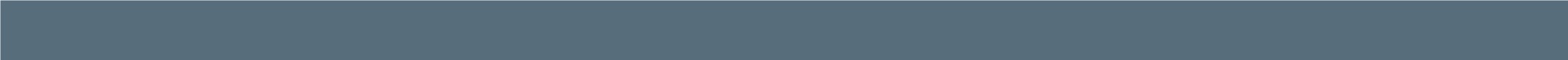 FluentArabic: FluentProfessional summary- In commercial tasks- Works of art and their implementation- Private business management. -  Work historyCommercial business management, 08/2020 to 05/2023A company SUAVI .and a some of important figures - Dubai, UAEResponsible for the Design, Studies and Marketing , 02/2011 to 06/2020AL MADAR COMPANY - Abu Dhabi, UAEBusiness management assistant, 12/2007 to 12/2010The private office of Sheikh Mohammed bin Khaled A - Abu Dhabi, UAEDirector of the Designs and estimated Department, 10/2005 to 06/2007FALCON GROUP - Abu Dhabi, UAEAn employee in the design department, 07/2003 to 07/2005mbc group TV - Dubai, UAEEducationCommercial high school : Commercial Secondary Commerce - SYRIA Diploma : Artworks and design 2D Institute - SYRIA Diploma : Engineering design institute - SYRIA 3D design : Interior and exterior engineering design institute - SYRIA English : English British Institute - SYRIA Administrative assistance programs : icdl certificate institute - SYRIA Television editing : editing institute - SYRIA SUSTAINABILITY AWARENSS : WHY DO WE NEED TO BE SUSTAINABLE Training workshops - UAE Diploma : PROJECT MANAGEMENT PROFESSIONAL Training workshops - UAE Diploma : Digital marketing GOOGLE - UAE AccomplishmentsProjects . Projects.1- le Meriden in Abu Dhabi2-Hotel design teak in the Sudan through a company (forum in Abu Dhabito workers).3- Emirates Heritage Club (breakwater).4- Board of Education (Abu Dhabi – almouror Street).5- Vocational Training Institute (Abu Dhabi –Ben aljssren).6- Rear areas of the Beach Hotel.7- Almafraq hotel.8- Almofraq hospital.9- Alhusn university.10- Emirates university.11- The entrance to Al-Jazziera club.12- General Command of the police.13- Police station in Al Ain (new).14- Police academy.15- Escorts.16- Department of impression dogs.17- Alrahba hospital.18- Banyass clinic.19- Engineering Projects - Abu Dhabi Police.20- Site project MBCC (Almusafah).21- Social Support.22- Cultural Center in Abu Dhabi.23- Police Khalifa A.24- Hotel Jazziera.
25- Officers Club, Al Ain.
26- Kindergarten project, Abu Dhabi(design and consultation).
27- Rotors in Alselaa area.
28- Alrahba Police.
29- Introduction to Al Wahda Mall.
30- All areas of the front of the Marina Mall.
31- Abu Dhabi TV and inventory Union.
32- Metropolitan Police.
33- Maha Arjan Abu Dhabi.
34- Palace of Sheikh Mohammed bin Zayed.
35- Six football pitches to the palace of Sheikh Mansour.
36- Institute of Applied Technology in Al Ain.
37- Garden BaniYass and Alwathpa.38- Four stations for oil company ADNOC.
39- Turkish Embassy.
40- Higher College of Technology.
41- Zayed Higher Foundation for the parish health.- A map of the world at Al Jazeera Stadium, the largest Genest number for the largest drawing of the world I had ever drawn- Western Region– Sila - Mansour Restaurants- Emirates National School Abu Dhabi- Umm Al Quwain Complex- Ramada Jumeirah Hotel- Dubai - DRIPS RESTAURANT- Mafraq Hospital- Kuwaiti cuisine- Arkan cement factory-Al Ain - Mr. Petito Restaurant- Ladies Club- Al Ain - Khalifa Medical City - Expansion- Sea Palace - Abu Dhabi- Abs grill restaurant- Etihad Airways - Khaliah A City- Larkiana Turkish Shop - Qatar- Federal immigration - Abu Dhabi- Enjaz Centers - Abu Dhabi- (Security Information) Abu Dhabi- Gulf perfumes stand- Ghayathi Water Park (the Western Region)- Kizad stands- STOREZ Abu Dhabi- Musaffah Industrial City for Trucks- The new police station building- Al Khalidiya - Abu Dhabi Vocational Institute- Al Khazna mosque- Education & Training- Baniyas mosque- Al Bateen horse stable project- National feed and flour mills- Abu Dhabi - Levant RESTAURANT- Family Development- Abu Dhabi - Al Ain University Graduation Theater- Ramadan tent design- Emirates Palace in 2006 - Biano Sweets- Wedding tent- Sheikh Mohammed bin Khalid- ABU DHABI - Choco Lava Stands- Dubai Expo 2020- Etihad Towers- special needs center Abu Dhabi- Al Sila - Chai Fashion Shop - WTC- Unity Club Abu Dhabi - Al Silla- Fairmont Hotel – Abu Dhabi- Regency Qatar Hotel - AZIZI Development- Emirates News Agency - A1 Car Maintenance Center- Al Sharjah University - Abu Dhabi Emiratisation- Family development - Etihad Airways Building- Al-Zohour Palace - Al Ain- Ghantoot mosque- Abdul Jalil Al Fahim School -Al Sarab Palace- Al Ain Cement Factory- Red Crescent - Abu Dhabi- Sheikh Hamdan bin Zayed Palace- Oasis Palm Travel Office - Abu Dhabi- Yas Island Golf Club- Burgerhood restaurant- Simply Thai RESTAURANT– Masdar - Hotel Abu Dhabi Al Riayam- The Book Garden Coffee Al Sharjah- Wedding Hall & Kosha at Al Raha Beach Hotel- La Roche Café - Mossaffah- Sheikh Faisal Al Sabah Villa - Dubai- Al Ajban Park and Chalets- Al Madar Park and Chalets- Al-Khanji stores- KHODMOONI SPECIAL KABAB RESTAURANT- Health Authority, Airport Street- Al-Fursan- Al Wathba Kindergarten